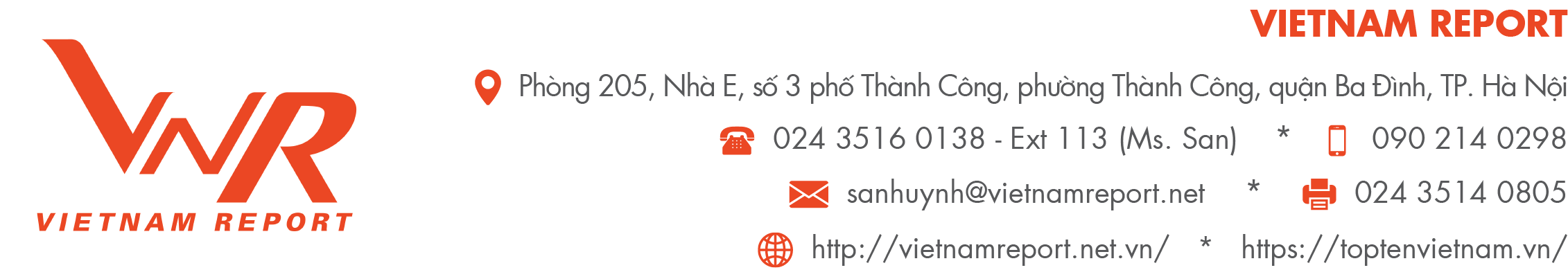  PHIẾU HỎI DOANH NGHIỆP(Phục vụ Bảng xếp hạng Top 10 Công ty uy tín ngành Du lịch năm 2023)Tên Doanh nghiệp:……………………………………………………………………………………………Mã số thuế:………………………………………………………………………………………….................Loại hình hoạt động của Doanh nghiệp: Nhà nước		 Tư nhân	 Có vốn đầu tư nước ngoài (trên 50%)Nguồn khách chính của Quý Doanh nghiệp là đối tượng nào? Khách nội địa (chiếm tỷ lệ……………%) Khách quốc tế (chiếm tỷ lệ……………%)Quý doanh nghiệp hiện tham gia những mảng kinh doanh nào? Tỷ trọng là bao nhiêu trong năm 2023?Thông tin tài chính của Doanh nghiệp (Đơn vị: Triệu đồng)Tổng số lượt khách phục vụ của Quý Doanh nghiệp hiện tại như thế nào so với năm 2022?  Dưới 20% 20% – 40% 40% – 60% 60% – 80% 80% – 100% Trên 100%Tổng quát tình hình hoạt động sản xuất kinh doanh của Quý Doanh nghiệp trong 9 tháng đầu năm nay so với cùng kỳ năm 2022? (vui lòng đánh dấu X với 1 trong 5 phương án) Quý Doanh nghiệp cho biết tình hình chi phí hiện nay thay đổi như thế nào so với cùng kỳ năm 2022? (vui lòng đánh dấu X với 1 trong 5 phương án)Dựa trên thực trạng hiện nay của nền kinh tế Việt Nam, triển vọng tăng trưởng trong năm 2024 so với năm 2023 sẽ như thế nào?Kỳ vọng của Quý Doanh nghiệp đối với một số chỉ tiêu sau của năm 2024 sẽ như thế nào so với năm  2023?Theo Quý doanh nghiệp, đâu là cơ hội cho ngành Du lịch trong thời gian tới? (vui lòng chọn tối đa 4 cơ hội)Thị trường khách Trung Quốc hồi phục trở lại Làn sóng đầu tư công diễn ra trên cả nước rút ngắn thời gian di chuyển đến các điểm du lịch, khu nghỉ dưỡng  Việt Nam tiếp tục được vinh danh là "Điểm đến hàng đầu châu Á 2023" Chính sách “nới lỏng” visa được Quốc hội thông qua trong tháng 6/2023 Cầu đi du lịch tăng cao sau 2 năm đóng cửa vì COVID-19 Nhiều chương trình xúc tiến, hội chợ triển lãm quảng bá du lịch Việt Nam được tổ chức trong năm 2024 Thế vận hội Olympic Paris 2024 và Giải vô địch bóng đá châu Âu (EURO 2024) kích cầu du lịch châu Âu Chính sách giảm thuế 2% đối với nhóm hàng hóa, dịch vụ Khác (vui lòng cho biết) ………………………………………………………………………Những khó khăn dưới đây tác động như thế nào tới tình hình hoạt động sản xuất kinh doanh của Quý Doanh nghiệp trong năm vừa qua? Quý Doanh nghiệp dự báo những khó khăn này sẽ kéo dài trong bao lâu? (Vui lòng chọn tối đa 5 khó khăn bằng việc đánh dấu X vào mục Mức độ tác động và chọn 1 phương án tương ứng trong mục Dự báo thời gian tác động kéo dài tới)Quý Doanh nghiệp dự kiến áp dụng những chiến lược nào dưới đây để duy trì và nâng cao hiệu quả hoạt động sản xuất kinh doanh trong những tháng tiếp theo? (Vui lòng chọn tối đa 5 phương án cho mỗi giai đoạn) Theo Quý Doanh nghiệp, đâu là xu hướng du lịch chủ đạo của ngành du lịch trong năm 2024 và những năm tiếp theo? Du lịch thực tế ảo (VR) Du lịch trải nghiệm, mạo hiểm Du lịch bền vững, hòa mình vào thiên nhiên  Du lịch MICE  Du lịch tâm linh  Du lịch chữa bệnh, chăm sóc sức khỏe, thiền,… Du lịch nghỉ dưỡng Du lịch teambuilding Khác (vui lòng cho biết) ……………………………………………………………………………………Theo Quý Doanh nghiệp, để hỗ trợ tốt nhất cho ngành Du lịch, Chính phủ nên chú trọng đến các biện pháp nào trong thời gian tới đây? Hỗ trợ các doanh nghiệp về vốn, ưu đãi thuế… Cắt giảm các khoản phí, lệ phí sử dụng hạ tầng Đơn giản hóa thủ tục hành chính, thủ tục hải quan Nâng cao năng lực cho nhân sự làm việc tại các cụm cảng hàng không, cảng biển, và cửa khẩu biên giới Đẩy mạnh đầu tư nâng cấp cơ sở hạ tầng, tuyến đường du lịch chủ đạo,… Mở rộng mạng lưới trung tâm thương mại miễn thuế (duty free) để kích cầu mua sắm của khách du lịch Đẩy mạnh truyền thông quảng bá du lịch Việt Nam thông qua các sự kiện quốc tế về văn hóa, thể thao,…  Mở rộng mạng lưới đào tạo nhân lực trong ngành du lịch chuyên nghiệp và bài bản Hỗ trợ xây dựng thương hiệu mạnh trong ngành  Đẩy mạnh tổ chức các Lễ hội, hội chợ triển lãm du lịch để kích cầu du lịch Kiểm soát chặt chẽ công tác vệ sinh môi trường, an toàn thực phẩm tại các điểm du lịch Tiếp tục hoàn thiện chính sách về nhập cảnh, xuất cảnh, đi lại cho khách du lịch quốc tế và mở rộng danh sách quốc gia được cấp thị thực điện tử (E-visa) Đưa ra đường hướng, chỉ đạo về phát triển sản phẩm du lịch đêm Khác (vui lòng cho biết) ……………………………………………………………………………………Theo đánh giá của Quý Doanh nghiệp, đâu là Doanh nghiệp Du lịch và Khách sạn tiêu biểu nhất trên thị trường Việt Nam hiện nay? Xin vui lòng đánh số từ 1 – 10 doanh nghiệp trong danh sách dưới đây với thứ tự 1 là doanh nghiệp du lịch – khách sạn mà Quý Doanh nghiệp đánh giá tiêu biểu nhấtVới các công ty được Quý Doanh nghiệp đánh giá là tiêu biểu nhưng không có tên trong danh sách, vui lòng điền thêm vào các ô trống phía dướiDOANH NGHIỆP KINH DOANH DỊCH VỤ DU LỊCHDOANH NGHIỆP KINH DOANH DỊCH VỤ LƯU TRÚQuý Doanh nghiệp vui lòng cung cấp địa chỉ để nhận Báo cáo Sách trắng Kinh tế Việt Nam 2024: THÔNG TIN NGƯỜI ĐIỀN PHIẾUHọ và tên: ………………………………………………………………………………………….……………...Bộ phận làm việc: …………………………………………………………………………………………………Địa chỉ nhận báo cáo: ………………………………………………………………………………......................Điện thoại: ……………………………………………Email:  ……………................................................................, ngày….. tháng….. năm 2023ĐẠI DIỆN DOANH NGHIỆP(Ký tên và đóng dấu)Trân trọng cảm ơn sự hợp tác của Quý Doanh nghiệp!Vietnam Report cam kết phiếu điều tra chỉ phục vụ mục đích nghiên cứu, không công bố những thông tin công ty cung cấp theo đúng quy chế bảo mật thông tin. Kính đề nghị Quý Doanh nghiệp điền đầy đủ thông tin và gửi về cho Vietnam Report trước 17h ngày 03/11/2023.Trân trọng cảm ơn sự hợp tác của Quý Doanh nghiệp!Quý Doanh nghiệp vui lòng quét mã QR để tải bản mềm (nếu cần):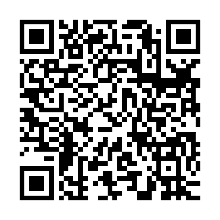 A ˗ THÔNG TIN DOANH NGHIỆPTỷ trọngTỷ trọngTỷ trọngTỷ trọng Inbound ≤ 10% 10%-30% 30%-50% > 50% Outbound ≤ 10% 10%-30% 30%-50% > 50% Nội địa ≤ 10% 10%-30% 30%-50% > 50%Chỉ tiêuNăm 2022Kế hoạch năm 20239 tháng đầu năm 2023Tổng tài sảnVốn chủ sở hữuDoanh thu thuầnTổng doanh thuLợi nhuận trước thuếLợi nhuận sau thuếB ˗ TÌNH HÌNH HOẠT ĐỘNG KINH DOANH CỦA DOANH NGHIỆPGiảm đi đáng kểGiảm điCơ bản ổn địnhTăng lênTăng lên đáng kểLượt kháchDoanh thuLợi nhuậnTổng chi phíChỉ tiêuGiảm đi đáng kểGiảm điCơ bản ổn địnhTăng lênTăng lên đáng kểChi phí lao độngChi phí bán hàng, marketingChi phí chuyển đổi công nghệChi phí nghiên cứu phát triểnChi phí đầu tư phát triển bền vữngC – TRIỂN VỌNG KINH DOANH VÀ KHUYẾN NGHỊ CHÍNH SÁCHKhó khăn hơn rất nhiềuKhó khăn hơn một chútKhông thay đổiKhả quan hơn một chútKhả quan hơn rất nhiềuNền kinh tếNgành Du lịchChỉ tiêuGiảm điđáng kểGiảm điCơ bản ổn địnhTăng lênTăng lênđáng kểLượt kháchDoanh thuLợi nhuậnKhó khănMức độ tác độngMức độ tác độngMức độ tác độngDự báo thời gian tác động kéo dài tớiDự báo thời gian tác động kéo dài tớiDự báo thời gian tác động kéo dài tớiDự báo thời gian tác động kéo dài tớiKhó khănTác động ítTác động tương đốiTác động lớnCuối năm 2023Nửa đầu năm 2024Cuối năm 2024Qua năm 2024Kinh tế tăng trưởng chậmBiến động giá năng lượng, nguyên vật liệu đầu vàoCác vấn đề liên quan đến chuỗi cung ứng, logistics, phân phốiSức ép từ tỷ giá gia tăngLạm phát caoKhó khăn trong tiếp cận nguồn vốn, lãi suất caoLao động không đáp ứng được về số lượng / chất lượngBất ổn chính trị trên thế giớiCầu tiêu dùng yếuCạnh tranh giữa các doanh nghiệp cùng ngànhChi phí vận chuyển gia tăng Tồn kho bất động sản nghỉ dưỡng gia tăngKhác (Vui lòng cho biết:		)Chiến lược12 tháng36 thángTăng cường ứng dụng công nghệ trong hoạt động sản xuất kinh doanh, tiếp thị bán hàngĐào tạo và nâng cao chất lượng nguồn nhân lựcCải thiện cơ cấu chi phíKhai thác thị trường du lịch nước ngoàiTinh gọn bộ máy, cắt giảm nguồn nhân lựcTăng cường phát triển văn hóa doanh nghiệpPhát triển mạng lưới hoạt động thông qua qua việc khai trương văn phòng, đại lý mớiTăng cường quản lý rủi roTăng cường hoạt động kinh doanh cốt lõiTăng cường đầu tư vào phát triển sản phẩm du lịch mới: sản phẩm du lịch đêm,…Nâng cao hình ảnh doanh nghiệp, đẩy mạnh marketing trên Facebook, Website,…Khác (Vui lòng cho biết:…………………………………………………………...)☐☐D – ĐÁNH GIÁ DOANH NGHIỆP TIÊU BIỂUThứ hạngTên Công tyCÔNG TY CP DU LỊCH VÀ THƯƠNG MẠI - VINACOMINCÔNG TY CP DU LỊCH DỊCH VỤ HÀ NỘICÔNG TY CỔ PHẦN DU LỊCH VIỆT NAM - HÀ NỘITỔNG CÔNG TY DU LỊCH HÀ NỘICÔNG TY CP DU LỊCH THIÊN MINHCÔNG TY TNHH DU LỊCH, DỊCH VỤ VÀ THƯƠNG MẠI NTDCÔNG TY CỔ PHẦN FLAMINGO REDTOURSCÔNG TY CP DU LỊCH VÀ TIẾP THỊ GIAO THÔNG VẬN TẢI VIỆT NAM - VIETRAVELCÔNG TY CP DU LỊCH HÒA BÌNH VIỆT NAMTỔNG CÔNG TY DU LỊCH SÀI GÒN - TNHH MTVCÔNG TY CP DỊCH VỤ DU LỊCH BẾN THÀNHCÔNG TY CP DL VIỆT NAM TP.HCM (VIETNAMTOURISM)CÔNG TY CP DU LỊCH EXOTISSIMO VIỆT NAMCÔNG TY CP DỊCH VỤ DU LỊCH VÀ THƯƠNG MẠI TSTCÔNG TY TNHH DU LỊCH VÀ SỰ KIỆN VIỆTCÔNG TY TNHH MTV DỊCH VỤ LỮ HÀNH SAIGONTOURISTCÔNG TY CỔ PHẦN DU LỊCH VIETOURISTCÔNG TY CỔ PHẦN LỮ HÀNH VIETLUXTOURCÔNG TY CỔ PHẦN DU LỊCH VIỆT NAM VITOURSCÔNG TY TNHH THƯƠNG MẠI DU LỊCH VÀ DỊCH VỤ SÔNG HÀNCÔNG TY CỔ PHẦN VIỆT NAM TRAVELMARTCÔNG TY LỮ HÀNH HANOITOURIST - TỔNG CÔNG TY DU LỊCH HÀ NỘICÔNG TY TNHH ĐẦU TƯ THƯƠNG MẠI DỊCH VỤ DU LỊCH CHÂU ÂUCÔNG TY TNHH VIETRANTOURCÔNG TY CỔ PHẦN TRUYỀN THÔNG DU LỊCH VIỆTCÔNG TY CP ĐẦU TƯ THƯƠNG MẠI DỊCH VỤ DU LỊCH ĐẤT VIỆTCÔNG TY TNHH DU LỊCH TRẦN VIỆTCÔNG TY CỔ PHẦN ĐẦU TƯ THƯƠNG MẠI DU LỊCH QUỐC TẾ INTERTRAVELCÔNG TY TNHH EXOTIC VIỆT NAMCÔNG TY TNHH DU LỊCH-VẬN CHUYỂN HÀNH TRÌNH VIỆTCÔNG TY TNHH DỊCH VỤ DU LỊCH VĂN HÓA VIỆT TRAVEL Thứ hạngTên Công tyTên Khách sạnCÔNG TY LIÊN DOANH TNHH BERJAYA- HỒ TÂYKHÁCH SẠN SHERATON HÀ NỘICÔNG TY TNHH LIÊN DOANH KHÁCH SẠN THỐNG NHẤT METROPOLEKHÁCH SẠN SOFITEL LEGEND METROPOLE HANOICÔNG TY TNHH SAS CTAMADKHÁCH SẠN MELIACÔNG TY TNHH QUẢN LÝ KHÁCH SẠN BITEXCOKHÁCH SẠN JW MARRIOTT HÀ NỘICÔNG TY TNHH THÁP TRUNG TÂM HÀ NỘIKHÁCH SẠN SOMERSET GRAND HANOICÔNG TY TNHH KHÁCH SẠN GRAND IMPERIAL SÀI GÒNKHÁCH SẠN PARK HYATT SAIGONCÔNG TY LIÊN DOANH HỮU HẠN KHÁCH SẠN CHAINS CARAVELLEKHÁCH SẠN CARAVELLE HOTELCÔNG TY TNHH MỘT THÀNH VIÊN KHÁCH SẠN QUỐC TẾ BÌNH MINHKHÁCH SẠN PULLMAN SAIGON CENTRECÔNG TY TNHH HẢI THÀNH - LOTTEKHÁCH SẠN LOTTE SÀI GÒNCÔNG TY CỔ PHẦN ĐẦU TƯ VÀ PHÁT TRIỂN DU LỊCH PHÚ QUỐCKHU NGHỈ DƯỠNG VINPEARL SAFARICÔNG TY TNHH HỒ TIÊNKHU NGHỈ DƯỠNG AMIANACÔNG TY CỔ PHẦN DỊCH VỤ DU LỊCH NHÀ HÀNG KHÁCH SẠN ROYALKHÁCH SẠN LA VELA SAIGON HOTELCÔNG TY TNHH SEA LINKS CITYKHÁCH SẠN SEA LINKS BEACHCÔNG TY TNHH KHÁCH SẠN VÀ VĂN PHÒNG LÀM VIỆC A-1 VYKHÁCH SẠN EASTIN GRAND HOTEL SAIGONCÔNG TY CỔ PHẦN DU LỊCH VÀ THƯƠNG MẠI DÂN CHỦKHÁCH SẠN HOTEL DE L’OPERA HANOICÔNG TY TNHH BẾN THÀNH - RSCKHÁCH SẠN NORFOLK MANSIONCÔNG TY CỔ PHẦN VINPEARLKHU NGHỈ DƯỠNG VINPEARLCÔNG TY CỔ PHẦN TRƯỜNG BÌNH MINHKHÁCH SẠN HÔTEL PERLE D’ORIENT CAT BACÔNG TY TNHH KHÁCH SẠN SILK PATHKHÁCH SẠN SILK PATHCÔNG TY TNHH KHU DU LỊCH BIỂN VINACAPITAL ĐÀ NẴNGKHU NGHỈ DƯỠNG THE OCEAN VILLASCÔNG TY LIÊN DOANH KHÁCH SẠN SÀI GÒN INNKHÁCH SẠN NEW WORLD SAIGONCÔNG TY TNHH LIÊN DOANHKHÁCH SẠN PLAZAKHÁCH SẠN SOFITEL SAIGON PLAZAKHÁCH SẠN EQUATORIAL TP.HCMKHÁCH SẠN EQUATORIAL TP.HCMCÔNG TY CP KHU DU LỊCH BIỂN MAIA QUY NHƠNMAIA QUY NHON RESORTCÔNG TY CỔ PHẦN TẬP ĐOÀN MƯỜNG THANHKHÁCH SẠN MƯỜNG THANHCÔNG TY CỔ PHẦN KHU DU LỊCH BẮC MỸ ANKHU NGHỈ DƯỠNG FURAMA RESORT DANANGCÔNG TY TNHH DU LỊCH - THƯƠNG MẠI PHÚ AN THỊNHKHU NGHỈ DƯỠNG PULLMAN DANANG BEACH RESORTCÔNG TY TNHH ODK MIKAZUKI VIỆT NAMKHU NGHỈ DƯỠNG DA NANG MIKAZUKI JAPANESE RESORTS & SPACÔNG TY TNHH KHÁCH SẠN GOLDEN BAYKHÁCH SẠN WYNDHAM DANANG GOLDEN BAY HOTELCÔNG TY CỔ PHẦN DU LỊCH THÀNH THÀNH CÔNGKHÁCH SẠN IMPERIAL HUẾ